								 	        	        Rev. Gary Kaiser, Priest Delegate		                  										        Mr. Jon Temple, Principal, East Campus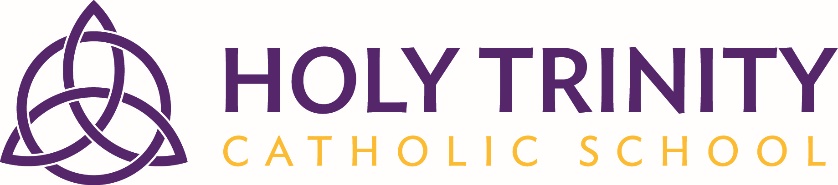 									         	        Mrs. Jenna Seng, Principal, Central CampusCentral Campus1385 W. 6th StreetJasper, IN 47546Ph: 812.482.4461Fax: 812.482.7762East Campus990 Church AvenueJasper, IN 47546Ph: 812.482.4485Fax: 812.481.9909SECTION III:  ACADEMIC HISTORY  For transfer students new to Holy Trinity Catholic School.If your child will be in Preschool, Kindergarten or is a current Holy Trinity student, please skip to Section IV.Applicant’s Current School’s Name:  ___________________________________________________________________School’s Address: __________________________________________________________________________________                                                 Street                                                         				    City                            State                 Zip CodeDates Attended: ________________________________		 School’s Phone :  (____)________________________Principal’s Name: _______________________________ 	Current Teacher’s Name: _______________________Former Schools (list in order, beginning with the most recent):		School				Address						Dates Attended___________________________________________________________________________________________________________________________________________________________________________________________________________________________________________________________________________________________________Does your child have an IEP (Individual Educational Plan), an ISP (Individual Service Plan) orSection 504 Plan?     Yes     NoCondition/Disability: _________________________________________________________________________________________________________________________________________________________________________________SECTION IV:  HEALTH HISTORYHas your child been diagnosed with any medical conditions that would affect his/her well-being at school?__________Condition(s): ______________________________________________________________________________________Does your child take any prescription medication on a long-term basis?  _____  Will it be taken at school? ___________Medication(s): _____________________________________________________________________________________Any allergies or foods that cannot be eaten: _____________________________________________________________SECTION V:  DOCUMENTATIONPlease include the following documentation with this application, if new to Holy Trinity: A copy of the child’s baptismal certificate.A copy of the child’s birth certificate.A copy of current immunization record.A copy of the most recent report card.SECTION VI:  ACKNOWLEDGEMENT To the parent/guardian:  Registration will be finalized only after the necessary records have been received from the previous school and the required fees have been paid.  Application to Holy Trinity Catholic School does not guarantee enrollment.  A student’s enrollment may be denied or revoked if a parent/guardian fails to disclose important information regarding the student at the time of admission. I, the parent/guardian understand that all students will participate in daily prayer and attend/participate in Mass to the extent that the teachings of the Catholic Church and their own faith tradition allows.  I further understand that Religion instruction in the Catholic Faith is part of the curriculum for all students.Parent/Guardian Signature: ___________________________________________	Date: ____________________Parent/Guardian Printed Name: ________________________________________Parent/Guardian Signature: ___________________________________________	Date: ____________________Parent/Guardian Printed Name: ________________________________________